3GPP TSG-SA5 Meeting #140-e 	S5-216055e-meeting, 15 - 24 November 20216.2.2	Centralized energy saving solution6.2.2.1	Procedures6.2.2.1.1	Energy saving activationFigure 6.2.2.1.1-1 depicts a procedure that describes how MnS producer of Centralized ES management makes the NR capacity booster cell enter the energySaving state.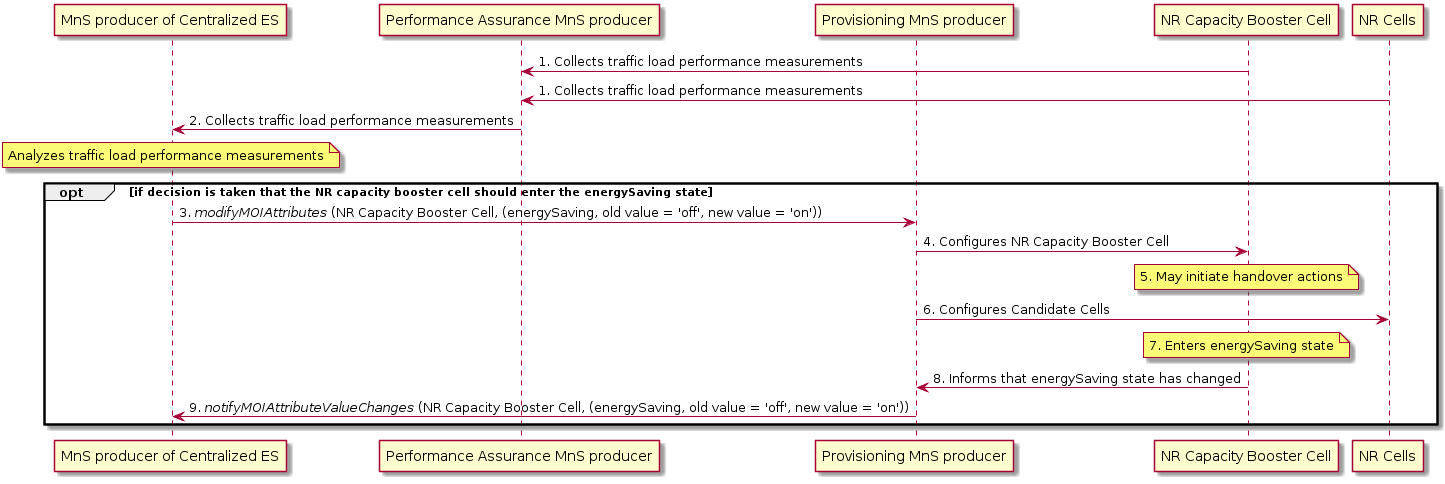 Figure 6.2.2.1.1-1: Centralized energy saving activationIt is assumed that all relevant MOIs have been created.Energy saving activation:The MnS producer for centralized ES collects the traffic load performance measurements from the NR capacity booster cell and candidate cells.The MnS producer for centralized ES analyzes the traffic load performance measurements and decides that the NR capacity booster cell should enter the energySaving state.The MnS producer for centralized ES consumes the management service for NF provisioning with modifyMOIAttributes operation to request the NR capacity booster cell to enter the energySaving state.The NR capacity booster cell may initiate handover actions to off-load the traffic to the neighbour cells (see clause 15.4.2 in TS 38.300 [13]), prior to entering into the energySaving state, and then change to the energySaving state, leading to a notifyMOIAttributeValueChanges being sent to the MnS producer for -centralized ES that the NR capacity booster cell has entered the energySaving state.6.2.2.1.2	Energy saving deactivationFigure 6.2.2.1.2-1 depicts a procedure that describes how MnS producer of Centralized ES management makes the NR capacity booster cell leave the energySaving state.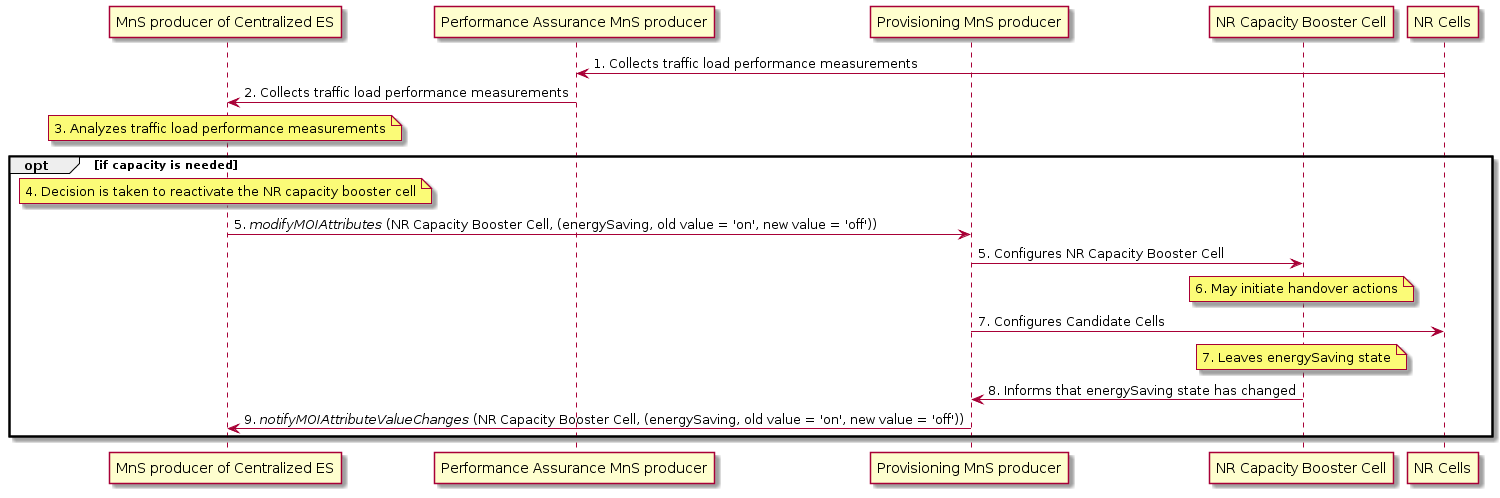 Figure 6.2.2.1.2-1: Centralized energy saving deactivationEnergy saving deactivation:The MnS producer for centralized ES collects the traffic load performance measurements from the candidate cells.The MnS producer for centralized ES decides to re-activate the NR capacity booster cell if it detects that the capacity is needed (see clause 15.4.2 in TS 38.300 [13]).The MnS producer for centralized ES consumes the management service for NF provisioning with modifyMOIAttributes operation to re-activate the NR capacity booster cell, and changes to the notEnergySaving state, leading to a notifyMOIAttributeValueChanges being sent to the consumer to indicate that the NR capacity booster cell has been re-activated.6.2.3	Distributed energy saving solution6.2.3.0	Management service components used for DSON ES solutionThe MnS components used for Distributed SON ES solution are listed in the following clauses 6.2.3.1.1, 6.2.3.1.2 and 6.2.3.1.3.6.2.3.1	Management services6.2.3.1.1	MnS component type A6.2.3.1.2	MnS Component Type B6.2.3.1.2.1	Objective and targetsThe objective of ES is to automatically set parameters so as to maximize NG-RAN data energy efficiency - see Table 6.2.3.1.2.1-1.Table 6.2.3.1.2.1-1.  Energy Saving targets6.2.3.1.2.2	Control informationThe parameters in DESManagementFunction IOC, which is defined in TS 28.541 [11], are used to control the Distributed SON ES functionality.6.2.3.1.3	MnS Component Type C6.2.3.1.3.1	Parameters to be optimizedThis is out of the scope of the present document.6.2.3.1.3.2	Performance measurementsPerformance measurements related to Distributed SON ES are captured in Table 6.2.3.1.3.2-1:Table 6.2.3.1.3.2-1.  Energy saving management related performance measurementsCR-Form-v12.1CR-Form-v12.1CR-Form-v12.1CR-Form-v12.1CR-Form-v12.1CR-Form-v12.1CR-Form-v12.1CR-Form-v12.1CR-Form-v12.1CHANGE REQUESTCHANGE REQUESTCHANGE REQUESTCHANGE REQUESTCHANGE REQUESTCHANGE REQUESTCHANGE REQUESTCHANGE REQUESTCHANGE REQUEST28.310CR0020rev-Current version:17.2.0For HELP on using this form: comprehensive instructions can be found at 
http://www.3gpp.org/Change-Requests.For HELP on using this form: comprehensive instructions can be found at 
http://www.3gpp.org/Change-Requests.For HELP on using this form: comprehensive instructions can be found at 
http://www.3gpp.org/Change-Requests.For HELP on using this form: comprehensive instructions can be found at 
http://www.3gpp.org/Change-Requests.For HELP on using this form: comprehensive instructions can be found at 
http://www.3gpp.org/Change-Requests.For HELP on using this form: comprehensive instructions can be found at 
http://www.3gpp.org/Change-Requests.For HELP on using this form: comprehensive instructions can be found at 
http://www.3gpp.org/Change-Requests.For HELP on using this form: comprehensive instructions can be found at 
http://www.3gpp.org/Change-Requests.For HELP on using this form: comprehensive instructions can be found at 
http://www.3gpp.org/Change-Requests.Proposed change affects:UICC appsMERadio Access NetworkXCore NetworkTitle:	Update energy saving solutionUpdate energy saving solutionUpdate energy saving solutionUpdate energy saving solutionUpdate energy saving solutionUpdate energy saving solutionUpdate energy saving solutionUpdate energy saving solutionUpdate energy saving solutionUpdate energy saving solutionSource to WG:HuaweiHuaweiHuaweiHuaweiHuaweiHuaweiHuaweiHuaweiHuaweiHuaweiSource to TSG:S5S5S5S5S5S5S5S5S5S5Work item code:EE5GEE5GEE5GEE5GEE5GDate:Date:Date:2021-11-05Category:ARelease:Release:Release:Rel-17Use one of the following categories:
F  (correction)
A  (mirror corresponding to a change in an earlier 													release)
B  (addition of feature), 
C  (functional modification of feature)
D  (editorial modification)Detailed explanations of the above categories can
be found in 3GPP TR 21.900.Use one of the following categories:
F  (correction)
A  (mirror corresponding to a change in an earlier 													release)
B  (addition of feature), 
C  (functional modification of feature)
D  (editorial modification)Detailed explanations of the above categories can
be found in 3GPP TR 21.900.Use one of the following categories:
F  (correction)
A  (mirror corresponding to a change in an earlier 													release)
B  (addition of feature), 
C  (functional modification of feature)
D  (editorial modification)Detailed explanations of the above categories can
be found in 3GPP TR 21.900.Use one of the following categories:
F  (correction)
A  (mirror corresponding to a change in an earlier 													release)
B  (addition of feature), 
C  (functional modification of feature)
D  (editorial modification)Detailed explanations of the above categories can
be found in 3GPP TR 21.900.Use one of the following categories:
F  (correction)
A  (mirror corresponding to a change in an earlier 													release)
B  (addition of feature), 
C  (functional modification of feature)
D  (editorial modification)Detailed explanations of the above categories can
be found in 3GPP TR 21.900.Use one of the following categories:
F  (correction)
A  (mirror corresponding to a change in an earlier 													release)
B  (addition of feature), 
C  (functional modification of feature)
D  (editorial modification)Detailed explanations of the above categories can
be found in 3GPP TR 21.900.Use one of the following categories:
F  (correction)
A  (mirror corresponding to a change in an earlier 													release)
B  (addition of feature), 
C  (functional modification of feature)
D  (editorial modification)Detailed explanations of the above categories can
be found in 3GPP TR 21.900.Use one of the following categories:
F  (correction)
A  (mirror corresponding to a change in an earlier 													release)
B  (addition of feature), 
C  (functional modification of feature)
D  (editorial modification)Detailed explanations of the above categories can
be found in 3GPP TR 21.900.Use one of the following releases:
Rel-8	(Release 8)
Rel-9	(Release 9)
Rel-10	(Release 10)
Rel-11	(Release 11)
…
Rel-15	(Release 15)
Rel-16	(Release 16)
Rel-17	(Release 17)
Rel-18	(Release 18)Use one of the following releases:
Rel-8	(Release 8)
Rel-9	(Release 9)
Rel-10	(Release 10)
Rel-11	(Release 11)
…
Rel-15	(Release 15)
Rel-16	(Release 16)
Rel-17	(Release 17)
Rel-18	(Release 18)Reason for change:Reason for change:In existing Energy Saving solution in clause 6.2.2 of TS 28.310, the Centralized energy saving solution which describes how MnS producer of Centralized ES management makes the NR capacity booster cell enter the energySaving state, which means the Centralized ES solution scope is for NR only, therefore a clarification with the term “Domain-Centralized SON Energy Saving (ES)” which defined in TS 28.313 is needed. In the meantime, the existing Distributed energy saving solution in clause 6.2.3 of TS 28.310 which wrongly includes "Domain-Centralized ES solution" should be fixed.In existing Energy Saving solution in clause 6.2.2 of TS 28.310, the Centralized energy saving solution which describes how MnS producer of Centralized ES management makes the NR capacity booster cell enter the energySaving state, which means the Centralized ES solution scope is for NR only, therefore a clarification with the term “Domain-Centralized SON Energy Saving (ES)” which defined in TS 28.313 is needed. In the meantime, the existing Distributed energy saving solution in clause 6.2.3 of TS 28.310 which wrongly includes "Domain-Centralized ES solution" should be fixed.In existing Energy Saving solution in clause 6.2.2 of TS 28.310, the Centralized energy saving solution which describes how MnS producer of Centralized ES management makes the NR capacity booster cell enter the energySaving state, which means the Centralized ES solution scope is for NR only, therefore a clarification with the term “Domain-Centralized SON Energy Saving (ES)” which defined in TS 28.313 is needed. In the meantime, the existing Distributed energy saving solution in clause 6.2.3 of TS 28.310 which wrongly includes "Domain-Centralized ES solution" should be fixed.In existing Energy Saving solution in clause 6.2.2 of TS 28.310, the Centralized energy saving solution which describes how MnS producer of Centralized ES management makes the NR capacity booster cell enter the energySaving state, which means the Centralized ES solution scope is for NR only, therefore a clarification with the term “Domain-Centralized SON Energy Saving (ES)” which defined in TS 28.313 is needed. In the meantime, the existing Distributed energy saving solution in clause 6.2.3 of TS 28.310 which wrongly includes "Domain-Centralized ES solution" should be fixed.In existing Energy Saving solution in clause 6.2.2 of TS 28.310, the Centralized energy saving solution which describes how MnS producer of Centralized ES management makes the NR capacity booster cell enter the energySaving state, which means the Centralized ES solution scope is for NR only, therefore a clarification with the term “Domain-Centralized SON Energy Saving (ES)” which defined in TS 28.313 is needed. In the meantime, the existing Distributed energy saving solution in clause 6.2.3 of TS 28.310 which wrongly includes "Domain-Centralized ES solution" should be fixed.In existing Energy Saving solution in clause 6.2.2 of TS 28.310, the Centralized energy saving solution which describes how MnS producer of Centralized ES management makes the NR capacity booster cell enter the energySaving state, which means the Centralized ES solution scope is for NR only, therefore a clarification with the term “Domain-Centralized SON Energy Saving (ES)” which defined in TS 28.313 is needed. In the meantime, the existing Distributed energy saving solution in clause 6.2.3 of TS 28.310 which wrongly includes "Domain-Centralized ES solution" should be fixed.In existing Energy Saving solution in clause 6.2.2 of TS 28.310, the Centralized energy saving solution which describes how MnS producer of Centralized ES management makes the NR capacity booster cell enter the energySaving state, which means the Centralized ES solution scope is for NR only, therefore a clarification with the term “Domain-Centralized SON Energy Saving (ES)” which defined in TS 28.313 is needed. In the meantime, the existing Distributed energy saving solution in clause 6.2.3 of TS 28.310 which wrongly includes "Domain-Centralized ES solution" should be fixed.In existing Energy Saving solution in clause 6.2.2 of TS 28.310, the Centralized energy saving solution which describes how MnS producer of Centralized ES management makes the NR capacity booster cell enter the energySaving state, which means the Centralized ES solution scope is for NR only, therefore a clarification with the term “Domain-Centralized SON Energy Saving (ES)” which defined in TS 28.313 is needed. In the meantime, the existing Distributed energy saving solution in clause 6.2.3 of TS 28.310 which wrongly includes "Domain-Centralized ES solution" should be fixed.In existing Energy Saving solution in clause 6.2.2 of TS 28.310, the Centralized energy saving solution which describes how MnS producer of Centralized ES management makes the NR capacity booster cell enter the energySaving state, which means the Centralized ES solution scope is for NR only, therefore a clarification with the term “Domain-Centralized SON Energy Saving (ES)” which defined in TS 28.313 is needed. In the meantime, the existing Distributed energy saving solution in clause 6.2.3 of TS 28.310 which wrongly includes "Domain-Centralized ES solution" should be fixed.Summary of change:Summary of change:Remove "Domain-Centralized SON Energy Saving solution" from clause 6.2.3 into clause 6.2.2 of TS 28.310.Remove "Domain-Centralized SON Energy Saving solution" from clause 6.2.3 into clause 6.2.2 of TS 28.310.Remove "Domain-Centralized SON Energy Saving solution" from clause 6.2.3 into clause 6.2.2 of TS 28.310.Remove "Domain-Centralized SON Energy Saving solution" from clause 6.2.3 into clause 6.2.2 of TS 28.310.Remove "Domain-Centralized SON Energy Saving solution" from clause 6.2.3 into clause 6.2.2 of TS 28.310.Remove "Domain-Centralized SON Energy Saving solution" from clause 6.2.3 into clause 6.2.2 of TS 28.310.Remove "Domain-Centralized SON Energy Saving solution" from clause 6.2.3 into clause 6.2.2 of TS 28.310.Remove "Domain-Centralized SON Energy Saving solution" from clause 6.2.3 into clause 6.2.2 of TS 28.310.Remove "Domain-Centralized SON Energy Saving solution" from clause 6.2.3 into clause 6.2.2 of TS 28.310.Consequences if not approved:Consequences if not approved:Incorrect spec may lead to wrong implementation.Incorrect spec may lead to wrong implementation.Incorrect spec may lead to wrong implementation.Incorrect spec may lead to wrong implementation.Incorrect spec may lead to wrong implementation.Incorrect spec may lead to wrong implementation.Incorrect spec may lead to wrong implementation.Incorrect spec may lead to wrong implementation.Incorrect spec may lead to wrong implementation.Clauses affected:Clauses affected:6.2.2.1.1, 6.2.2.1.2, new 6.2.2, 6.2.3.0, 6.2.3.1.2.2, 6.2.3.1.3.26.2.2.1.1, 6.2.2.1.2, new 6.2.2, 6.2.3.0, 6.2.3.1.2.2, 6.2.3.1.3.26.2.2.1.1, 6.2.2.1.2, new 6.2.2, 6.2.3.0, 6.2.3.1.2.2, 6.2.3.1.3.26.2.2.1.1, 6.2.2.1.2, new 6.2.2, 6.2.3.0, 6.2.3.1.2.2, 6.2.3.1.3.26.2.2.1.1, 6.2.2.1.2, new 6.2.2, 6.2.3.0, 6.2.3.1.2.2, 6.2.3.1.3.26.2.2.1.1, 6.2.2.1.2, new 6.2.2, 6.2.3.0, 6.2.3.1.2.2, 6.2.3.1.3.26.2.2.1.1, 6.2.2.1.2, new 6.2.2, 6.2.3.0, 6.2.3.1.2.2, 6.2.3.1.3.26.2.2.1.1, 6.2.2.1.2, new 6.2.2, 6.2.3.0, 6.2.3.1.2.2, 6.2.3.1.3.26.2.2.1.1, 6.2.2.1.2, new 6.2.2, 6.2.3.0, 6.2.3.1.2.2, 6.2.3.1.3.2YNOther specsOther specsx Other core specifications	 Other core specifications	 Other core specifications	 Other core specifications	TS/TR ... CR ... TS/TR ... CR ... TS/TR ... CR ... affected:affected:x Test specifications Test specifications Test specifications Test specificationsTS/TR ... CR ... TS/TR ... CR ... TS/TR ... CR ... (show related CRs)(show related CRs)x O&M Specifications O&M Specifications O&M Specifications O&M SpecificationsTS/TR ... CR ... TS/TR ... CR ... TS/TR ... CR ... Other comments:Other comments:This CR's revision history:This CR's revision history:1st modified sectionMnS Component Type ANoteOperations defined in clause 11.1.1 of TS 28.532 [16]:- createMOI- getMOIAttributes- modifyMOIAttributes- deleteMOISupported by the Provisioning MnS for NF, as defined in TS 28.531 [6].Notifications defined in clause 11.1.1 of TS 28.532 [16]:- notifyMOICreation- notifyMOIAttributeValueChanges- notifyMOIDeletion- notifyMOIChangesSupported by the Provisioning MnS for NF, as defined in TS 28.531 [6].TargetsDefinitionLegal ValuesNG-RAN data Energy EfficiencyData Volume (DV) divided by Energy Consumption (EC) of the considered network elements.In bit/J.Performance measurementsDescriptionRelated targetsDRB.PdcpSduVolumeDL_FilterData Volume (amount of PDCP SDU bits) in the downlink delivered to PDCP layer – see clause 5.1.2.1.1.1 of TS 28.552 [15], per configured PLMN ID and per QoS level (mapped 5QI) and per S-NSSAI.In case of non-split gNBs.NG-RAN data Energy EfficiencyDRB.PdcpSduVolumeUL_FilterData Volume (amount of PDCP SDU bits) in the uplink delivered from PDCP layer to higher layers – see clause 5.1.2.1.2.1 of TS 28.552 [15], per configured PLMN ID and per QoS level (mapped 5QI) and per S-NSSAI.In case of non-split gNBs.NG-RAN data Energy EfficiencyDL Cell PDCP SDU Data Volume on X2 InterfaceData Volume (amount of PDCP SDU bits) in the downlink delivered on X2 interface in DC-scenarios – see clause 5.1.2.1.1.2 of TS 28.552 [15], per PLMN ID and per QoS level (mapped 5QI or QCI in NR option 3).In case of non-split gNBs.NG-RAN data Energy EfficiencyDL Cell PDCP SDU Data Volume on Xn InterfaceData Volume (amount of PDCP SDU bits) in the downlink delivered on Xn interface in DC-scenarios scenarios – see clause 5.1.2.1.1.3 of TS 28.552 [15], per PLMN ID and per QoS level (mapped 5QI) and per S-NSSAI.In case of non-split gNBs.NG-RAN data Energy EfficiencyUL Cell PDCP SDU Data Volume on X2 InterfaceData Volume (amount of PDCP SDU bits) in the uplink delivered on X2 interface in NSA scenarios – see clause 5.1.2.1.2.2 of TS 28.552 [15], per PLMN ID and per QoS level (mapped 5QI or QCI in NR option 3).In case of non-split gNBs.NG-RAN data Energy EfficiencyUL Cell PDCP SDU Data Volume on Xn InterfaceData Volume (amount of PDCP SDU bits) in the uplink delivered on Xn interface in SA scenarios – see clause 5.1.2.1.2.3 of TS 28.552 [15], per PLMN ID and per QoS level (mapped 5QI) and per S-NSSAI.In case of non-split gNBs.NG-RAN data Energy EfficiencyDRB.F1uPdcpSduVolumeDL_FilterData Volume (amount of PDCP SDU bits) in the downlink delivered from GNB-CU-UP to GNB-DU (F1-U interface) – see clause 5.1.3.6.2.3 of TS 28.552 [15], per PLMN ID and per QoS level (mapped 5QI) and per S-NSSAI. In case of split gNBsNG-RAN data Energy EfficiencyDRB.XnuPdcpSduVolumeDL_FilterData Volume (amount of PDCP SDU bits) in the downlink delivered from GNB-CU-UP to external gNB-CU-UP (Xn-U interface) – see clause 5.1.3.6.2.3 of TS 28.552 [15], per PLMN ID and per QoS level (mapped 5QI) and per S-NSSAI. In case of split gNBsNG-RAN data Energy EfficiencyDRB.X2uPdcpSduVolumeDL_FilterData Volume (amount of PDCP SDU bits) in the downlink delivered from GNB-CU-UP to external eNB (X2-U interface) – see clause 5.1.3.6.2.3 of TS 28.552 [15], per PLMN ID and per QoS level (mapped 5QI). In case of split gNBs.NG-RAN data Energy EfficiencyDRB.F1uPdcpSduVolumeUL_FilterData Volume (amount of PDCP SDU bits) in the uplink delivered to GNB-CU-UP from GNB-DU (F1-U interface) – see clause 5.1.3.6.2.4 of TS 28.552 [15], per PLMN ID and per QoS level (mapped 5QI) and per S-NSSAI. In case of split gNBsNG-RAN data Energy EfficiencyDRB.XnuPdcpSduVolumeUL_FilterData Volume (amount of PDCP SDU bits) in the uplink delivered to GNB-CU-UP from external gNB-CU-UP (Xn-U interface) – see clause 5.1.3.6.2.4 of TS 28.552 [15], per PLMN ID and per QoS level (mapped 5QI) and per S-NSSAI. In case of split gNBsNG-RAN data Energy EfficiencyDRB.X2uPdcpSduVolumeUL_FilterData Volume (amount of PDCP SDU bits) in the uplink delivered to GNB-CU-UP from external eNB (X2-U interface) – see clause 5.1.3.6.2.4 of TS 28.552 [15], per PLMN ID and per QoS level (mapped 5QI). In case of split gNBs.NG-RAN data Energy EfficiencyPNF Energy consumptionEnergy consumed – see clause 5.1.1.19.3 of TS 28.552 [15]NG-RAN data Energy EfficiencyEnd of modified section